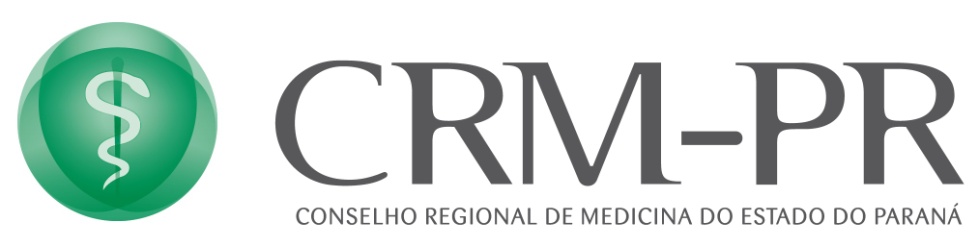 Rua Victório Viezzer, 84, Vista Alegre, Curitiba, PR, CEP 80.810-340 (41) 3240-4000 | www.crmpr.org.br | protocolo@crmpr.org.brFORMULÁRIO DE DENÚNCIAOBRIGATÓRIO PREENCHIMENTO DO ENDEREÇO COMPLETONÃO SERÃO ACEITAS DENÚNCIAS ANÔNIMASLEMBRE-SE DE ASSINAR NO FIM DO DOCUMENTONOME DO DENUNCIANTE: GRAU DE PARENTESCO COM O PACIENTE: RG/UF:  	CPF:TELEFONE(S) PARA CONTATO: (          )ENDEREÇO COMPLETO (rua, número, bairro, cidade, estado e CEP): NOME DO PACIENTE:RG/UF: 		 		CPF:TELEFONE(S) PARA CONTATO: (          )ENDEREÇO COMPLETO (rua, número, bairro, cidade, estado e CEP): Nome do(s) denunciado(s) (médico(s)):                                                                                                                                                 CRM-PR                                                                                                                                                  CRM-PR Local de Atendimento: MENCIONAR A CIDADE DO HOSPITAL/CLÍNICA/CONSULTÓRIO:                                                                                                                                                DATA: ANEXOS: (Relacione aqui os documentos que irá entregar junto com a denúncia. Caso a denúncia seja enviada por e-mail, este formulário, devidamente assinado, assim como os anexos, devem ser digitalizados e enviados para protocolo@crmpr.org.br. Em caso de entrega pessoalmente na sede ou Representação Regional do CRM-PR, é necessário incluir as cópias impressas.)RELATO COMPLETO DOS FATOS:____________________________________________________________________________________________________________________________________________________________________________________________________________________________________________________________________________________________________________________________________________________________________________________________________________________________________________________________________________________________________________________________________________________________________________________________________________________________________________________________________________________________________________________________________________________________________________________________________________________________________________________________________________________________________________________________________________________________________________________________________________________________________________________________________________________________________________________________________________________________________________________________________________________________________________________________________________________________________________________________________________________________________________________________________________________________________________________________________________________________________________________________________________________________________________________________________________________________________________________________________________________________________________________________________________________________________________________________________________________________________________________________________________________________________________________________________________________________________________________________________________________________________________________________________________________________________________________________________________________________________________________________________________________________________________________________________________________________________________________________________________________________________________________________________________________________________________________________________________________________________________________________________________________________________________________NESTES TERMOS, DECLARO QUE AS INFORMAÇÕES CONTIDAS NESTE FORMULÁRIO SÃO VERDADEIRAS E SOLICITO ANÁLISE DESTE CONSELHO REGIONAL DE MEDICINA DO PARANÁ.________________________________ ,              /              /              ._____________________________________Assinatura do denunciante.Assinale qual o motivo do contato com o CRM-PR:(   ) Denúncia(   ) Solicitação de Parecer(   ) Solicitação de informação  (Após assinado, este formulário poderá ser digitalizado e enviado para o e-mail protocolo@crmpr.org.br ou entregue pessoalmente na sede ou Representação Regional do CRM-PR)